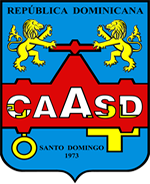 Procedimiento de UrgenciaRef. CAASD-UR-01-2016Adquisición de Químicos Coagulantes para Tratamiento de Aguas.12 de julio de 2016Preguntas y Respuestas – Parte IIILos valores de los Tanques de Fibra de  Vidrio de 15,000 galones cada uno, y las bombas dosificadores, que se deberán instalar, previo a la entrega de la primera  partida de los productos correspondientes a los Lotes II y III, ¿bajo qué condiciones y términos los pagaran?Respuesta: se pagaran a 90 días, luego de la entrega y puesta en funcionamiento.¿Se requiere que el suplidor instale a todo costo los Tanques de Fibra de Vidrio, y las Bombas Dosificadoras de los Lotes II y III??Respuesta: si, será responsabilidad del oferente el suministro e instalación de los mismos.¿Cuáles son las dimensiones de Los Tanques de Fibra de Vidrio, ovalados de 15,000 Galones y las especificaciones de calidad, que se requieren? Existen planos de los mismos, que puedan suministrar.Respuesta: diámetro 3.15 metros y longitud 9.00 metros.¿Las instalaciones de los Tanques de Fibra de Vidrio de 15,000 Galones, serán verticales u horizontales?Respuesta: horizontales.Las bases sobre los cuales se instalarán los Tanques de Fibra de Vidrio de 15,000 Galones, ¿serán de concreto Armado o metales?Respuesta: serán en concreto armado.¿Pueden aceptarse las instalaciones de los Tanques de Fibra de Vidrio de 15,000 Galones, sobre el sistema de comodato?Respuesta: no, el oferente que sea adjudicado deberá suministrar los tanques y las bombas.¿Requieren que los Tanques de Fibra de Vidrio de 15,000 Galones, contengan medidores de existencia?Respuesta: si, deben contener medidores.¿En qué modalidad de envases se requieren entregar los lotes II y III, contentivo de los productos Sulfato de Aluminio Liquido e Hidroxicloruro de Aluminio Liquido?Respuesta: en envases plásticos de polipropileno o lo suficientemente resistente.¿A la hora de ofertar para algún lote en específico, podemos hacer una oferta parcial o por la cantidad total de los lotes?Respuesta: las ofertas no podrán ser parciales, se debe presentar una oferta por la cantidad total que especifique el o los lotes por los que se vaya a participar.Con relación a las muestras de los productos que solicitan, vemos que según el cronograma, las propuestas deben entregarse a más tardar el día 15 de Julio, por lo que el tiempo es un poco apretado por temas logísticos. ¿Las muestras de los bienes, son mandatorias entregarlas o es opcional? Ya que vemos que en el acápite 7.2 de Anexos vemos el comentario "si procede".Respuesta: si, son mandatorias entregarlas, deberán entregar un KG del producto en envases herméticos.¿Todo proveedor debe participar para los 3 bienes que solicitan o se puede participar de forma parcial, es decir, para 1 o 2 productos?Respuesta: si, pueden participar en el producto que deseen o en todos.¿Cómo deberá presentarse para el caso de los Lotes II y III el precio? ya que dichos lotes además del producto contiene el suministro de dos tanques y dos bombas dosificadoras.Respuesta: el oferente deberá presentar en el formulario de presentación de oferta económica (SNCC_F033) por separado. El precio del producto CIF, el precio de los tanques y el precio de las bombas. Todos separados pero en el mismo formulario ya que el precio a evaluar será sola y únicamente el precio del producto CIF.Del Acápite 1.23.2 Garantía de Fiel Cumplimiento del Contrato, ¿el oferente tiene las dos opciones de Garantía Bancaria o Pólizas de Fianzas de compañías aseguradoras?Respuesta: citamos lo establecido en el pliego de condiciones5.1.2 Garantía de Fiel Cumplimiento de ContratoLa Garantía de Fiel Cumplimiento de Contrato corresponderá a Póliza de Fianza por valor del Cuatro (4%) de su Oferta Económica. La vigencia de la garantía será de Doce (12) Meses, contados a partir de la constitución de la misma hasta el fiel cumplimiento del contrato